О внесении изменений в приказ Комитета по управлению имуществом                           г.Заречного от 23.09.2022 № 53 «О внесении изменений в Административный регламент предоставления муниципальной услуги «Предоставление земельных участков без проведения торгов в аренду, безвозмездное пользование», утвержденный приказом Комитета по управлению имуществом г.Заречного от 11.07.2022 №34» В соответствии с Федеральными законами от 06.10.2003 № 131-ФЗ «Об общих принципах организации местного самоуправления в Российской Федерации» (с последующими изменениями), от 27.07.2010 № 210-ФЗ «Об организации предоставления государственных и муниципальных услуг» (с последующими изменениями), постановлениями Администрации г. Заречного Пензенской области от 18.05.2016 №1146 «Об определении органов местного самоуправления, уполномоченных  на осуществление действий, необходимых для предоставления гражданам, имеющих трех и более детей, в собственность бесплатно земельных участков, находящихся в муниципальной собственности, для индивидуального жилищного строительства», от 14.03.2018 № 479 «Об утверждении Реестра муниципальных услуг закрытого административно-территориального образования города Заречного Пензенской области» (с последующими изменениями), от 03.04.2018 № 634 «О разработке и утверждении административных регламентов предоставления муниципальных услуг органами местного самоуправления закрытого административно-территориального образования города Заречного  Пензенской  области» (с последующими изменениями), руководствуясь пунктом 3 части 1  статьи 2.1, частью 14, пунктами 1, 24, 28 части 14.5 статьи 4.7.1, статьей 5.1.1 Устава закрытого административно-территориального образования города Заречного Пензенской областиПРИКАЗЫВАЮ:1. Внести в приказ Комитета по управлению имуществом г. Заречного от 23.09.2022 № 53 «О внесении изменений в Административный регламент предоставления муниципальной услуги «Предоставление земельных участков без проведения торгов в аренду, безвозмездное пользование», утвержденный приказом Комитета по управлению имуществом г.Заречного от 11.07.2022 №34» следующие изменения:1.1. Наименование приказа изложить в следующей редакции: «О внесении изменений в Административный регламент предоставления муниципальной услуги «Предоставление земельных участков без проведения торгов в аренду, безвозмездное пользование», утвержденный приказом Комитета по управлению имуществом г.Заречного от 01.10.2018 №68»;1.2. Пункт 1 приказа изложить в следующей редакции: «Внести в Административный регламент предоставления муниципальной услуги «Предоставление земельных участков без проведения торгов в аренду, безвозмездное пользование», утвержденный приказом Комитета по управлению имуществом г.Заречного от 01.10.2018 №68», следующее изменение.2.  Настоящий приказ опубликовать в муниципальном печатном средстве массовой информации – в газете «Ведомости Заречного» и разместить на официальном сайте Администрации города Заречного Пензенской области в информационно-телекоммуникационной сети «Интернет».3. Настоящий приказ вступает в силу на следующий день после дня его официального опубликования.4. Контроль за исполнением настоящего приказа оставляю за собой.Председатель Комитета                                                                                       А.М. Желтухин Разослать:В делоЦисельской Л.В.Корсаковой М.Н.Сайт Администрации«Ведомости Заречного»СОГЛАСОВАНО:Антикоррупционная экспертиза проведена, коррупциогенные факторы не выявлены. 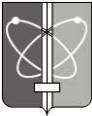 КОМИТЕТ ПО УПРАВЛЕНИЮ ИМУЩЕСТВОМ ГОРОДА ЗАРЕЧНОГО ПЕНЗЕНСКОЙ ОБЛАСТИ(Комитет по управлению имуществом г. Заречного)КОМИТЕТ ПО УПРАВЛЕНИЮ ИМУЩЕСТВОМ ГОРОДА ЗАРЕЧНОГО ПЕНЗЕНСКОЙ ОБЛАСТИ(Комитет по управлению имуществом г. Заречного)КОМИТЕТ ПО УПРАВЛЕНИЮ ИМУЩЕСТВОМ ГОРОДА ЗАРЕЧНОГО ПЕНЗЕНСКОЙ ОБЛАСТИ(Комитет по управлению имуществом г. Заречного)КОМИТЕТ ПО УПРАВЛЕНИЮ ИМУЩЕСТВОМ ГОРОДА ЗАРЕЧНОГО ПЕНЗЕНСКОЙ ОБЛАСТИ(Комитет по управлению имуществом г. Заречного)КОМИТЕТ ПО УПРАВЛЕНИЮ ИМУЩЕСТВОМ ГОРОДА ЗАРЕЧНОГО ПЕНЗЕНСКОЙ ОБЛАСТИ(Комитет по управлению имуществом г. Заречного)П Р И К А ЗП Р И К А ЗП Р И К А ЗП Р И К А ЗП Р И К А Зот     №г.Заречныйг.Заречныйг.Заречныйг.Заречныйг.ЗаречныйДолжностьФ.И.О.ПодписьДатаНачальник отделапо управлению земельными ресурсамиЛ.В. ЦисельскаяСоветник Комитета по управлению имуществомЮ.С. ИгнашкинаИсполнительГлавный специалист отдела по управлению земельными ресурсамиЕ.А. Чеснокова